HƯỚNG DẪN SỬ DỤNG ỨNG DỤNG KHẨU TRANG ĐIỆN TỬ BLUEZONE1. Giới thiệuBluezone là ứng dụng bảo vệ cộng đồng trước đại dịch COVID-19, góp phần đưa mọi người trở về cuộc sống bình thường mới.2. Hướng dẫn sử dụngTTMô tảHình ảnh minh họa1Trang chủ:1. Bluezoner quanh bạn: Số người sử dụng Bluezone đang ở xung quanh bạn.2. Cộng đồng Bluezoner: Tổng số lượng người sử dụng Bluezone.3. Quét xung quanh: Bấm vào đây Bluezone sẽ quét các thiết bị xung quanh và hiển thị danh sách những người sử dụng bluezone và những người đang ở xung quanh bạn.4. Lịch sử tiếp xúc: Bấm vào đây, Bluezone sẽ thống kê lịch sử tiếp xúc của bạn từ khi sử dụng Bluezone.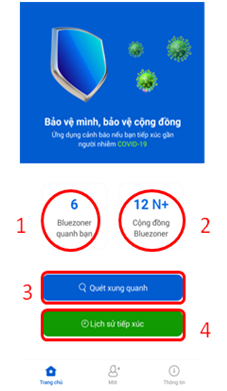 2Quét xung quanh:1. Xung quanh bạn: Số người đang ở xung quanh bạn tại thời điểm thời điểm hiện tại.2. Bluezoner: Số người sử dụng Bluezone ở xung quanh bạn tại thời điểm hiện tại.3. Ở gần bạn: Số người đang ở gần bạn tại thời điểm hiện tại.4. Ở xung quanh: Số người ở xung quanh bạn tại thời điểm hiện tại.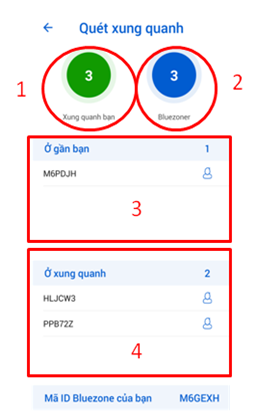 3Lịch sử tiếp xúc:1.Tổng tiếp xúc:+ Người: Số người bạn đã tiếp xúc tại ngày bạn chọn.+ Bluezoner: Số người sử dụng Bluezone trong tổng số người mà bạn đã tiếp xúc tại ngày bạn chọn.2.Tiếp xúc gần:+ Người: Số người bạn đã tiếp xúc gần tại ngày bạn chọn.+ Bluezoner: Số người sử dụng Bluezone trong tổng số người bạn đã tiếp xúc gần tại ngày bạn chọn.3. Chọn ngày xem lịch sử tiếp xúc.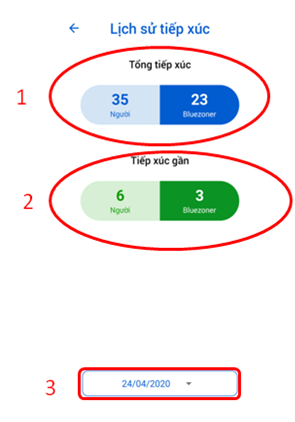 4Mời: Mời bạn bè, người thân sử dụng ứng dụng Bluezone bằng cách bấm vào nút chia sẻ ứng dụng.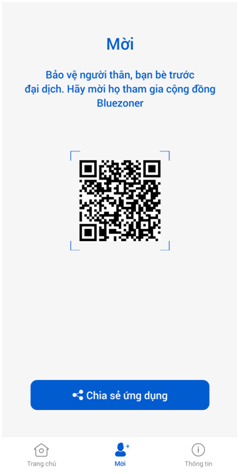 5Thông tin: Giới thiệu chi tiết ứng dụng, các câu hỏi thường gặp khi sử dụng Bluezone.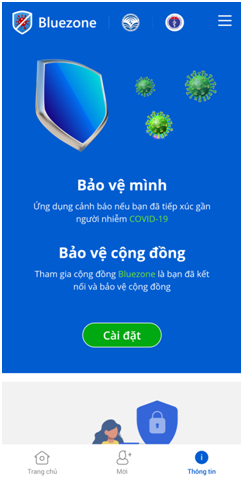 